   пст. Койдин Республика Коми                                                                        Об отмене постановления № 03/02 от 08.02.2023г.«Об утверждении Административного регламентапредоставления муниципальной услуги«Выдача разрешения на вступление в браклицам, достигшим возраста шестнадцати лет».В соответствии с Федеральным законом от 06.10.2003 №131-ФЗ «Об общих принципах организации местного самоуправления в Российской Федерации», администрация сельского поселения «Койдин» постановляет:	1.Отменить постановление администрации сельского поселения «Койдин» от 08.02.2023 «Об утверждении Административного регламента предоставления муниципальной услуги «Выдача разрешения на вступление в брак лицам, достигшим возраста шестнадцати лет» № 03/022. Настоящее постановление вступает в силу со дня принятия и подлежит официальному обнародованию.И.о. руководителя администрации сельского поселения «Койдин»-                                               И.В. Жижева6«Койдiн» сиктовмöдчöминсаадминистрация6«Койдiн» сиктовмöдчöминсаадминистрация6«Койдiн» сиктовмöдчöминсаадминистрация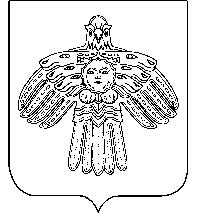 	 Администрация   сельского поселения               «Койдин»	 Администрация   сельского поселения               «Койдин»           ШУÖМПОСТАНОВЛЕНИЕ«01» марта2024г.№ № 07/03